GUÍA DE MATEMÁTICA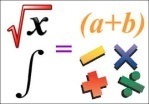 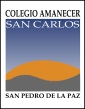 Según lo visto en clases resuelva los siguientes ejercicios.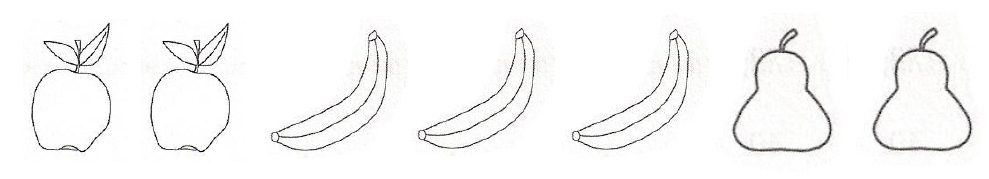 1.- Según la imagen conteste las siguientes preguntas:Razón entre plátanos y frutasRazón entre peras y plátanosRazón entre manzanas y plátanosRazón entre peras y frutas2.- En la siguiente figura: 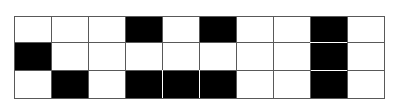 La razón entre los rectángulos negros y blancos es…………………………………… La razón entre los rectángulos blancos y el total de rectángulos es …………………………………… Hay que pintar ………………… rectángulos blancos para que queden en la misma razón los rectángulos blancos y negros ……………………………………3.- Escribe una razón equivalente amplificando o simplificando las siguientes fracciones. 4.- Calcula lo pedido en cada caso.El valor de la constante en la razón 7 : 10El valor de la constante en la razón El valor de X en la razón x : 8, si el valor de la constante es 0,75El valor de la X en la razón 12 : x, si el valor de la constante es 2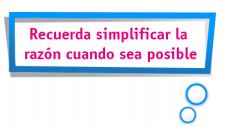 5.- Para los siguientes ejercicios de razones complete cada oración: En una florería hay 100 tulipanes y 300 rosas, entonces: La razón entre los tulipanes y las rosas es ____ :_____.Esto significa que por cada ______ tulipán hay _____ rosas. Si ahora son 600 rosas entonces la cantidad de tulipanes es____________Para preparar un queque para 12 personas se necesita 3 tazas de harina por 1 taza de azúcar La razón entre la taza de harina y la taza de azúcar es ____ :_____. Esto significa que por cada ______ de harina hay _____ taza de azúcar. Si ahora se necesita preparar un queque para 36 personas, por 9 tazas de harina se necesita _______ de azúcar.En un colegio hay 400 niños y 600 niñas. La razón entre los niños y las niñas en el colegio es _____:_____. Lo que significa que por cada ______ niños hay ______ niñas. Si la matrícula de los niños aumentó a 500 niños, entonces deben ingresar al colegio _______ niñas más para mantener la razón.6.- Razones en la vida diaria expuestas en noticias: Lea los siguientes titulares de noticias en donde aparece el concepto de razón y según ello responda cada pregunta.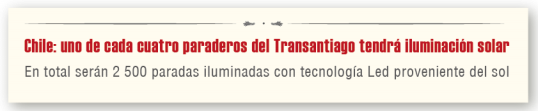 a.Fuente http://www.veoverde.com/2012/08/uno-de-cada-cuatro-paraderos-del-transantiago-tendra-iluminacion-solar/ ¿Cuántos paraderos tiene en total el Transantiago?¿Cuántos paraderos tiene en total el Transantiago?……………………………………………………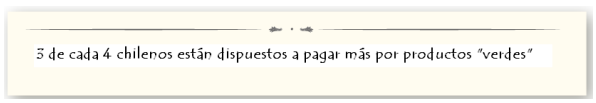 b.Fuente: Encuesta de consumo sustentable. Unab – Ipsos 2012 Si son 100 personas, ¿Cuántas de ellas están dispuestas a pagar más por productos “verdes”?…………………………………………………………Departamento de MatemáticaProfesor: J. Esteban Villablanca Obreque Fecha: Nombre Alumno(a):Curso: 7° básicoTema: Razones Tema: Razones Objetivo:  Describir el concepto de razón por medio de sus propiedades.Objetivo:  Describir el concepto de razón por medio de sus propiedades.